О внесении изменений в решение собрания депутатов Шакуловскогосельского поселения  Канашского района Чувашской Республики « О бюджетеШакуловского сельского поселения Канашского района на 2020 год и  плановый период 2021 и 2022 годов»           В соответствии с Бюджетным кодексом Российской Федерации, Федеральным законом «Об общих принципах организации местного самоуправления в Российской Федерации», Уставом Шакуловского сельского поселения Канашского района Чувашской Республики внести в решение Собрания депутатов  Шакуловского сельского поселения Канашского района Чувашской Республики от 18декабря 2019 года №55/1 «О бюджете Шакуловского сельского поселения Канашского района Чувашской Республики  на 2020 год и  плановый период 2021 и 2022 годов», Собрание депутатов Шакуловского сельского поселения Канашского района р е ш и л о:          1. Внести в решение собрания депутатов Шакуловского сельского поселения от  18.12.2019г. № 55/1   «О бюджете Шакуловского сельского поселения Канашского района Чувашской Республики на 2020 год и  плановый период 2021 и 2022 годов» следующие изменения:а) в статье 1Пункт 1 изложить в следующей редакции:«1. Утвердить основные характеристики бюджета Шакуловского сельского поселения Канашского района Чувашской Республики (далее- бюджет Шакуловского сельского поселения) на 2020 год:прогнозируемый общий объем доходов бюджета Шакуловского сельского поселения в сумме 3534,6 тыс.рублей, в том числе объем безвозмездных поступлений в сумме 2412,4 тыс. рублей; общий объем расходов бюджета Шакуловского сельского поселения в сумме 3659,8 тыс.  рублей;предельный объем муниципального долга Шакуловского сельского поселения в сумме 0,0 тыс. рублей; верхний предел муниципального  внутреннего долга Шакуловского сельского поселения на 1 января 2021 года в сумме 0,0 тыс. рублей, в том числе верхний предел долга по муниципальным гарантиям Шакуловского сельского поселения в сумме 0,0 тыс. рублей;объем расходов на обслуживание муниципального долга Шакуловского сельского поселения в сумме 0,0 тыс. рублей;прогнозируемый дефицит бюджета Шакуловского сельского поселения в сумме 125,2 тыс. рублей».б). Внести изменения в приложения  3,5,7,9 согласно приложениям 1-4 к настоящему решению соответственно.2. Настоящее решение вступает в силу с момента официального опубликования.Глава Шакуловскогосельского поселения                                                                                            А.Н. Антонов           ЧĂВАШ РЕСПУБЛИКИКАНАШ РАЙОНĚ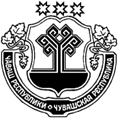 ЧУВАШСКАЯ РЕСПУБЛИКА КАНАШСКИЙ РАЙОНШАККĂЛ ЯЛ ПОСЕЛЕНИЙĚНДЕПУТАТСЕН ПУХĂВĚЙЫШĂНУ«09» авӑн уйӑхӗ 2020 ç. 65/5  №СОБРАНИЕ ДЕПУТАТОВШАКУЛОВСКОГО  СЕЛЬСКОГО ПОСЕЛЕНИЯРЕШЕНИЕ «09» сентября 2020 г.№ 65/5   Приложение 1к решению Собрания депутатов Шакуловского сельского поселения Канашского района Чувашской Республики«О бюджете Шакуловского сельского поселения Канашского района Чувашской Республики на 2020 годи на плановый период                                                  2021 и 2022 годов» от «18» декабря  2019 г.      № 55/1Приложение 1к решению Собрания депутатов Шакуловского сельского поселения Канашского района Чувашской Республики«О бюджете Шакуловского сельского поселения Канашского района Чувашской Республики на 2020 годи на плановый период                                                  2021 и 2022 годов» от «18» декабря  2019 г.      № 55/1Приложение 1к решению Собрания депутатов Шакуловского сельского поселения Канашского района Чувашской Республики«О бюджете Шакуловского сельского поселения Канашского района Чувашской Республики на 2020 годи на плановый период                                                  2021 и 2022 годов» от «18» декабря  2019 г.      № 55/1Приложение 1к решению Собрания депутатов Шакуловского сельского поселения Канашского района Чувашской Республики«О бюджете Шакуловского сельского поселения Канашского района Чувашской Республики на 2020 годи на плановый период                                                  2021 и 2022 годов» от «18» декабря  2019 г.      № 55/1Приложение 1к решению Собрания депутатов Шакуловского сельского поселения Канашского района Чувашской Республики«О бюджете Шакуловского сельского поселения Канашского района Чувашской Республики на 2020 годи на плановый период                                                  2021 и 2022 годов» от «18» декабря  2019 г.      № 55/1ИЗМЕНЕНИЕраспределения бюджетных ассигнований по разделам, подразделам, целевым статьям (муниципальным программам Шакуловского сельского поселения Канашского района Чувашской Республики) и группам  (группам и подгруппам) видов расходов классификации расходов бюджета Шакуловского сельского поселения Канашского района Чувашской Республики на 2020 год, предусмотренного приложениями к решению Собрания депутатов Шакуловского сельского поселения Канашского района Чувашской Республики "О бюджете Шакуловского сельского поселения Канашского района Чувашской Республики на 2020 год и на плановый период 2021 и 2022 годов"ИЗМЕНЕНИЕраспределения бюджетных ассигнований по разделам, подразделам, целевым статьям (муниципальным программам Шакуловского сельского поселения Канашского района Чувашской Республики) и группам  (группам и подгруппам) видов расходов классификации расходов бюджета Шакуловского сельского поселения Канашского района Чувашской Республики на 2020 год, предусмотренного приложениями к решению Собрания депутатов Шакуловского сельского поселения Канашского района Чувашской Республики "О бюджете Шакуловского сельского поселения Канашского района Чувашской Республики на 2020 год и на плановый период 2021 и 2022 годов"ИЗМЕНЕНИЕраспределения бюджетных ассигнований по разделам, подразделам, целевым статьям (муниципальным программам Шакуловского сельского поселения Канашского района Чувашской Республики) и группам  (группам и подгруппам) видов расходов классификации расходов бюджета Шакуловского сельского поселения Канашского района Чувашской Республики на 2020 год, предусмотренного приложениями к решению Собрания депутатов Шакуловского сельского поселения Канашского района Чувашской Республики "О бюджете Шакуловского сельского поселения Канашского района Чувашской Республики на 2020 год и на плановый период 2021 и 2022 годов"ИЗМЕНЕНИЕраспределения бюджетных ассигнований по разделам, подразделам, целевым статьям (муниципальным программам Шакуловского сельского поселения Канашского района Чувашской Республики) и группам  (группам и подгруппам) видов расходов классификации расходов бюджета Шакуловского сельского поселения Канашского района Чувашской Республики на 2020 год, предусмотренного приложениями к решению Собрания депутатов Шакуловского сельского поселения Канашского района Чувашской Республики "О бюджете Шакуловского сельского поселения Канашского района Чувашской Республики на 2020 год и на плановый период 2021 и 2022 годов"ИЗМЕНЕНИЕраспределения бюджетных ассигнований по разделам, подразделам, целевым статьям (муниципальным программам Шакуловского сельского поселения Канашского района Чувашской Республики) и группам  (группам и подгруппам) видов расходов классификации расходов бюджета Шакуловского сельского поселения Канашского района Чувашской Республики на 2020 год, предусмотренного приложениями к решению Собрания депутатов Шакуловского сельского поселения Канашского района Чувашской Республики "О бюджете Шакуловского сельского поселения Канашского района Чувашской Республики на 2020 год и на плановый период 2021 и 2022 годов"ИЗМЕНЕНИЕраспределения бюджетных ассигнований по разделам, подразделам, целевым статьям (муниципальным программам Шакуловского сельского поселения Канашского района Чувашской Республики) и группам  (группам и подгруппам) видов расходов классификации расходов бюджета Шакуловского сельского поселения Канашского района Чувашской Республики на 2020 год, предусмотренного приложениями к решению Собрания депутатов Шакуловского сельского поселения Канашского района Чувашской Республики "О бюджете Шакуловского сельского поселения Канашского района Чувашской Республики на 2020 год и на плановый период 2021 и 2022 годов"(тыс. рублей)(тыс. рублей)(тыс. рублей)(тыс. рублей)(тыс. рублей)(тыс. рублей)НаименованиеРазделПодразделЦелевая статья (муниципальные программы)Группа (группа и подгруппа) вида расходовСумма (увеличение, уменьшение(-))НаименованиеРазделПодразделЦелевая статья (муниципальные программы)Группа (группа и подгруппа) вида расходовСумма (увеличение, уменьшение(-))изменение (увеличе-ние, уменьше-ние (-))123456Всего126,8Общегосударственные вопросы01-25,0Функционирование Правительства Российской Федерации, высших исполнительных органов государственной власти субъектов Российской Федерации, местных администраций0104-25,0Муниципальная программа "Развитие потенциала муниципального управления" 0104Ч500000000-25,0Обеспечение реализации муниципальной программы "Развитие потенциала государственного управления"0104Ч5Э0000000-25,0Основное мероприятие "Общепрограммные расходы"0104Ч5Э0100000-25,0Обеспечение функций муниципальных органов0104Ч5Э0100200-25,0Расходы на выплаты персоналу в целях обеспечения выполнения функций государственными (муниципальными) органами, казенными учреждениями, органами управления государственными внебюджетными фондами0104Ч5Э0100200100-25,0Расходы на выплаты персоналу государственных (муниципальных) органов0104Ч5Э0100200120-25,0Национальная экономика04-273,2Сельское хозяйство и рыболовство0405-4,5Муниципальная программа  "Развитие сельского хозяйства и регулирование рынка сельскохозяйственной продукции, сырья и продовольствия" 0405Ц900000000-4,5Подпрограмма "Развитие ветеринарии" муниципальной программы  "Развитие сельского хозяйства и регулирование рынка сельскохозяйственной продукции, сырья и продовольствия"0405Ц970000000-4,5Основное мероприятие "Предупреждение и ликвидация болезней животных"0405Ц970100000-4,5Осуществление государственных полномочий Чувашской Республики по организации мероприятий при осуществлении деятельности по обращению с животными без владельцев0405Ц970112750-4,5Закупка товаров, работ и услуг для обеспечения государственных (муниципальных) нужд0405Ц970112750200-4,5Иные закупки товаров, работ и услуг для обеспечения государственных (муниципальных) нужд0405Ц970112750240-4,5Дорожное хозяйство (дорожные фонды)0409-268,7Муниципальная программа "Комплексное развитие сельских территорий Чувашской Республики"0409A600000000-168,7Подпрограмма "Создание и развитие инфраструктуры на сельских территориях" муниципальной программы "Комплексное развитие сельских территорий Чувашской Республики"0409A620000000-168,7Основное мероприятие "Комплексное обустройство населенных пунктов, расположенных в сельской местности, объектами социальной и инженерной инфраструктуры, а также строительство и реконструкция автомобильных дорог"0409A620100000-168,7Реализация проектов развития общественной инфраструктуры, основанных на местных инициативах0409A6201S6570-168,7Закупка товаров, работ и услуг для обеспечения государственных (муниципальных) нужд0409A6201S6570200-168,7Иные закупки товаров, работ и услуг для обеспечения государственных (муниципальных) нужд0409A6201S6570240-168,7Муниципальная программа "Развитие транспортной системы"0409Ч200000000-100,0Подпрограмма "Безопасные и качественные автомобильные дороги" муниципальной программы "Развитие транспортной системы"0409Ч210000000-100,0Основное мероприятие "Мероприятия, реализуемые с привлечением межбюджетных трансфертов бюджетам другого уровня"0409Ч210300000-100,0Содержание автомобильных дорог общего пользования местного значения в границах населенных пунктов поселения0409Ч210374192-100,0Закупка товаров, работ и услуг для обеспечения государственных (муниципальных) нужд0409Ч210374192200-100,0Иные закупки товаров, работ и услуг для обеспечения государственных (муниципальных) нужд0409Ч210374192240-100,0Жилищно-коммунальное хозяйство05330,0Благоустройство0503330,0Муниципальная  программа "Формирование современной городской среды на территории Чувашской Республики"0503A50000000030,0Подпрограмма "Благоустройство дворовых и общественных территорий" муниципальной программы "Формирование современной городской среды на территории Чувашской Республики"0503A51000000030,0Основное мероприятие "Содействие благоустройству населенных пунктов Чувашской Республики"0503A51020000030,0Уличное освещение0503A51027740030,0Закупка товаров, работ и услуг для обеспечения государственных (муниципальных) нужд0503A51027740020030,0Иные закупки товаров, работ и услуг для обеспечения государственных (муниципальных) нужд0503A51027740024030,0Муниципальная программа "Комплексное развитие сельских территорий Чувашской Республики"0503A600000000300,0Подпрограмма "Создание и развитие инфраструктуры на сельских территориях" муниципальной программы "Комплексное развитие сельских территорий Чувашской Республики"0503A620000000300,0Основное мероприятие "Реализация проектов, направленных на благоустройство и развитие территорий населенных пунктов Чувашской Республики"0503A620300000300,0Реализация проектов, направленных на благоустройство и развитие территорий населенных пунктов Чувашской Республики, за счет дотации на поддержку мер по обеспечению сбалансированности бюджетов за счет средств резервного фонда Правительства Российской Федерации0503A62035002F300,0Закупка товаров, работ и услуг для обеспечения государственных (муниципальных) нужд0503A62035002F200300,0Иные закупки товаров, работ и услуг для обеспечения государственных (муниципальных) нужд0503A62035002F240300,0Культура, кинематография0895,0Культура080195,0Муниципальная программа "Развитие культуры и туризма" 0801Ц40000000095,0Подпрограмма "Развитие культуры в Чувашской Республике" муниципальной программы "Развитие культуры и туризма"0801Ц41000000095,0Основное мероприятие "Сохранение и развитие народного творчества"0801Ц41070000095,0Обеспечение деятельности муниципальных учреждений культурно-досугового типа и народного творчества0801Ц41077A39095,0Расходы на выплаты персоналу в целях обеспечения выполнения функций государственными (муниципальными) органами, казенными учреждениями, органами управления государственными внебюджетными фондами0801Ц41077A39010065,0Расходы на выплаты персоналу казенных учреждений0801Ц41077A39011065,0Закупка товаров, работ и услуг для обеспечения государственных (муниципальных) нужд0801Ц41077A39020030,0Иные закупки товаров, работ и услуг для обеспечения государственных (муниципальных) нужд0801Ц41077A39024030,0Приложение 2к решению Собрания депутатов Шакуловского сельского поселения Канашского района Чувашской Республики«О бюджете Шакуловского сельского поселения Канашского района Чувашской Республики на 2020 годи на плановый период                                                  2021 и 2022 годов» от «18» декабря  2019 г.      № 55/1Приложение 2к решению Собрания депутатов Шакуловского сельского поселения Канашского района Чувашской Республики«О бюджете Шакуловского сельского поселения Канашского района Чувашской Республики на 2020 годи на плановый период                                                  2021 и 2022 годов» от «18» декабря  2019 г.      № 55/1Приложение 2к решению Собрания депутатов Шакуловского сельского поселения Канашского района Чувашской Республики«О бюджете Шакуловского сельского поселения Канашского района Чувашской Республики на 2020 годи на плановый период                                                  2021 и 2022 годов» от «18» декабря  2019 г.      № 55/1Приложение 2к решению Собрания депутатов Шакуловского сельского поселения Канашского района Чувашской Республики«О бюджете Шакуловского сельского поселения Канашского района Чувашской Республики на 2020 годи на плановый период                                                  2021 и 2022 годов» от «18» декабря  2019 г.      № 55/1Приложение 2к решению Собрания депутатов Шакуловского сельского поселения Канашского района Чувашской Республики«О бюджете Шакуловского сельского поселения Канашского района Чувашской Республики на 2020 годи на плановый период                                                  2021 и 2022 годов» от «18» декабря  2019 г.      № 55/1ИЗМЕНЕНИЕраспределения бюджетных ассигнований по целевым статьям (муниципальным программам Шакуловского сельского поселения Канашского района Чувашской Республики), группам  (группам и подгруппам) видов расходов, разделам, подразделам  классификации расходов бюджета Шакуловского сельского поселения Канашского района Чувашской Республики на 2020 год, предусмотренного приложениями к решению Собрания депутатов Шакуловского сельского поселения Канашского района Чувашской Республики "О бюджете Шакуловского сельского поселения Канашского района Чувашской Республики на 2020 год и на плановый период 2021 и 2022 годов"ИЗМЕНЕНИЕраспределения бюджетных ассигнований по целевым статьям (муниципальным программам Шакуловского сельского поселения Канашского района Чувашской Республики), группам  (группам и подгруппам) видов расходов, разделам, подразделам  классификации расходов бюджета Шакуловского сельского поселения Канашского района Чувашской Республики на 2020 год, предусмотренного приложениями к решению Собрания депутатов Шакуловского сельского поселения Канашского района Чувашской Республики "О бюджете Шакуловского сельского поселения Канашского района Чувашской Республики на 2020 год и на плановый период 2021 и 2022 годов"ИЗМЕНЕНИЕраспределения бюджетных ассигнований по целевым статьям (муниципальным программам Шакуловского сельского поселения Канашского района Чувашской Республики), группам  (группам и подгруппам) видов расходов, разделам, подразделам  классификации расходов бюджета Шакуловского сельского поселения Канашского района Чувашской Республики на 2020 год, предусмотренного приложениями к решению Собрания депутатов Шакуловского сельского поселения Канашского района Чувашской Республики "О бюджете Шакуловского сельского поселения Канашского района Чувашской Республики на 2020 год и на плановый период 2021 и 2022 годов"ИЗМЕНЕНИЕраспределения бюджетных ассигнований по целевым статьям (муниципальным программам Шакуловского сельского поселения Канашского района Чувашской Республики), группам  (группам и подгруппам) видов расходов, разделам, подразделам  классификации расходов бюджета Шакуловского сельского поселения Канашского района Чувашской Республики на 2020 год, предусмотренного приложениями к решению Собрания депутатов Шакуловского сельского поселения Канашского района Чувашской Республики "О бюджете Шакуловского сельского поселения Канашского района Чувашской Республики на 2020 год и на плановый период 2021 и 2022 годов"ИЗМЕНЕНИЕраспределения бюджетных ассигнований по целевым статьям (муниципальным программам Шакуловского сельского поселения Канашского района Чувашской Республики), группам  (группам и подгруппам) видов расходов, разделам, подразделам  классификации расходов бюджета Шакуловского сельского поселения Канашского района Чувашской Республики на 2020 год, предусмотренного приложениями к решению Собрания депутатов Шакуловского сельского поселения Канашского района Чувашской Республики "О бюджете Шакуловского сельского поселения Канашского района Чувашской Республики на 2020 год и на плановый период 2021 и 2022 годов"ИЗМЕНЕНИЕраспределения бюджетных ассигнований по целевым статьям (муниципальным программам Шакуловского сельского поселения Канашского района Чувашской Республики), группам  (группам и подгруппам) видов расходов, разделам, подразделам  классификации расходов бюджета Шакуловского сельского поселения Канашского района Чувашской Республики на 2020 год, предусмотренного приложениями к решению Собрания депутатов Шакуловского сельского поселения Канашского района Чувашской Республики "О бюджете Шакуловского сельского поселения Канашского района Чувашской Республики на 2020 год и на плановый период 2021 и 2022 годов"(тыс. рублей)(тыс. рублей)(тыс. рублей)(тыс. рублей)(тыс. рублей)(тыс. рублей)НаименованиеЦелевая статья (муниципальные программы)Группа (группа и подгруппа) вида расходовРазделПодразделСумма (увеличение, уменьшение(-))НаименованиеЦелевая статья (муниципальные программы)Группа (группа и подгруппа) вида расходовРазделПодразделСумма (увеличение, уменьшение(-))изменение (увеличе-ние, уменьше-ние (-))1234567Всего126,81.Муниципальная программа "Развитие культуры и туризма" Ц40000000095,01.1.Подпрограмма "Развитие культуры в Чувашской Республике" муниципальной программы "Развитие культуры и туризма"Ц41000000095,0Основное мероприятие "Сохранение и развитие народного творчества"Ц41070000095,0Обеспечение деятельности муниципальных учреждений культурно-досугового типа и народного творчестваЦ41077A39095,0Расходы на выплаты персоналу в целях обеспечения выполнения функций государственными (муниципальными) органами, казенными учреждениями, органами управления государственными внебюджетными фондамиЦ41077A39010065,0Расходы на выплаты персоналу казенных учрежденийЦ41077A39011065,0Культура, кинематографияЦ41077A3901100865,0КультураЦ41077A390110080165,0Закупка товаров, работ и услуг для обеспечения государственных (муниципальных) нуждЦ41077A39020030,0Иные закупки товаров, работ и услуг для обеспечения государственных (муниципальных) нуждЦ41077A39024030,0Культура, кинематографияЦ41077A3902400830,0КультураЦ41077A390240080130,02.Муниципальная программа  "Развитие сельского хозяйства и регулирование рынка сельскохозяйственной продукции, сырья и продовольствия" Ц900000000-4,52.1.Подпрограмма "Развитие ветеринарии" муниципальной программы  "Развитие сельского хозяйства и регулирование рынка сельскохозяйственной продукции, сырья и продовольствия"Ц970000000-4,5Основное мероприятие "Предупреждение и ликвидация болезней животных"Ц970100000-4,5Осуществление государственных полномочий Чувашской Республики по организации мероприятий при осуществлении деятельности по обращению с животными без владельцевЦ970112750-4,5Закупка товаров, работ и услуг для обеспечения государственных (муниципальных) нуждЦ970112750200-4,5Иные закупки товаров, работ и услуг для обеспечения государственных (муниципальных) нуждЦ970112750240-4,5Национальная экономикаЦ97011275024004-4,5Сельское хозяйство и рыболовствоЦ9701127502400405-4,53.Муниципальная программа "Развитие транспортной системы"Ч200000000-100,03.1.Подпрограмма "Безопасные и качественные автомобильные дороги" муниципальной программы "Развитие транспортной системы"Ч210000000-100,0Основное мероприятие "Мероприятия, реализуемые с привлечением межбюджетных трансфертов бюджетам другого уровня"Ч210300000-100,0Содержание автомобильных дорог общего пользования местного значения в границах населенных пунктов поселенияЧ210374192-100,0Закупка товаров, работ и услуг для обеспечения государственных (муниципальных) нуждЧ210374192200-100,0Иные закупки товаров, работ и услуг для обеспечения государственных (муниципальных) нуждЧ210374192240-100,0Национальная экономикаЧ21037419224004-100,0Дорожное хозяйство (дорожные фонды)Ч2103741922400409-100,04.Муниципальная программа "Развитие потенциала муниципального управления" Ч500000000-25,04.1.Обеспечение реализации муниципальной программы "Развитие потенциала государственного управления"Ч5Э0000000-25,0Основное мероприятие "Общепрограммные расходы"Ч5Э0100000-25,0Обеспечение функций муниципальных органовЧ5Э0100200-25,0Расходы на выплаты персоналу в целях обеспечения выполнения функций государственными (муниципальными) органами, казенными учреждениями, органами управления государственными внебюджетными фондамиЧ5Э0100200100-25,0Расходы на выплаты персоналу государственных (муниципальных) органовЧ5Э0100200120-25,0Общегосударственные вопросыЧ5Э010020012001-25,0Функционирование Правительства Российской Федерации, высших исполнительных органов государственной власти субъектов Российской Федерации, местных администрацийЧ5Э01002001200104-25,05.Муниципальная  программа "Формирование современной городской среды на территории Чувашской Республики"A50000000030,05.1.Подпрограмма "Благоустройство дворовых и общественных территорий" муниципальной программы "Формирование современной городской среды на территории Чувашской Республики"A51000000030,0Основное мероприятие "Содействие благоустройству населенных пунктов Чувашской Республики"A51020000030,0Уличное освещениеA51027740030,0Закупка товаров, работ и услуг для обеспечения государственных (муниципальных) нуждA51027740020030,0Иные закупки товаров, работ и услуг для обеспечения государственных (муниципальных) нуждA51027740024030,0Жилищно-коммунальное хозяйствоA5102774002400530,0БлагоустройствоA510277400240050330,06.Муниципальная программа "Комплексное развитие сельских территорий Чувашской Республики"A600000000131,36.1.Подпрограмма "Создание и развитие инфраструктуры на сельских территориях" муниципальной программы "Комплексное развитие сельских территорий Чувашской Республики"A620000000131,3Основное мероприятие "Комплексное обустройство населенных пунктов, расположенных в сельской местности, объектами социальной и инженерной инфраструктуры, а также строительство и реконструкция автомобильных дорог"A620100000-168,7Реализация проектов развития общественной инфраструктуры, основанных на местных инициативахA6201S6570-168,7Закупка товаров, работ и услуг для обеспечения государственных (муниципальных) нуждA6201S6570200-168,7Иные закупки товаров, работ и услуг для обеспечения государственных (муниципальных) нуждA6201S6570240-168,7Национальная экономикаA6201S657024004-168,7Дорожное хозяйство (дорожные фонды)A6201S65702400409-168,7Основное мероприятие "Реализация проектов, направленных на благоустройство и развитие территорий населенных пунктов Чувашской Республики"A620300000300,0Реализация проектов, направленных на благоустройство и развитие территорий населенных пунктов Чувашской Республики, за счет дотации на поддержку мер по обеспечению сбалансированности бюджетов за счет средств резервного фонда Правительства Российской ФедерацииA62035002F300,0Закупка товаров, работ и услуг для обеспечения государственных (муниципальных) нуждA62035002F200300,0Иные закупки товаров, работ и услуг для обеспечения государственных (муниципальных) нуждA62035002F240300,0Жилищно-коммунальное хозяйствоA62035002F24005300,0БлагоустройствоA62035002F2400503300,0Приложение 3к решению Собрания депутатов Шакуловского сельского поселения Канашского района Чувашской Республики«О бюджете Шакуловского сельского поселения Канашского района Чувашской Республики на 2020 годи на плановый период                                                  2021 и 2022 годов» от «18» декабря  2019 г.      № 55/1Приложение 3к решению Собрания депутатов Шакуловского сельского поселения Канашского района Чувашской Республики«О бюджете Шакуловского сельского поселения Канашского района Чувашской Республики на 2020 годи на плановый период                                                  2021 и 2022 годов» от «18» декабря  2019 г.      № 55/1Приложение 3к решению Собрания депутатов Шакуловского сельского поселения Канашского района Чувашской Республики«О бюджете Шакуловского сельского поселения Канашского района Чувашской Республики на 2020 годи на плановый период                                                  2021 и 2022 годов» от «18» декабря  2019 г.      № 55/1Приложение 3к решению Собрания депутатов Шакуловского сельского поселения Канашского района Чувашской Республики«О бюджете Шакуловского сельского поселения Канашского района Чувашской Республики на 2020 годи на плановый период                                                  2021 и 2022 годов» от «18» декабря  2019 г.      № 55/1Приложение 3к решению Собрания депутатов Шакуловского сельского поселения Канашского района Чувашской Республики«О бюджете Шакуловского сельского поселения Канашского района Чувашской Республики на 2020 годи на плановый период                                                  2021 и 2022 годов» от «18» декабря  2019 г.      № 55/1Приложение 3к решению Собрания депутатов Шакуловского сельского поселения Канашского района Чувашской Республики«О бюджете Шакуловского сельского поселения Канашского района Чувашской Республики на 2020 годи на плановый период                                                  2021 и 2022 годов» от «18» декабря  2019 г.      № 55/1ИЗМЕНЕНИЕведомственной структуры расходов бюджета Шакуловского сельского поселения Канашского района Чувашской Республики на 2020 год, предусмотренной приложениями к решению Собрания депутатов Шакуловского сельского поселения Канашского района Чувашской Республики "О бюджете Шакуловского сельского поселения Канашского района Чувашской Республики на 2020 год и на плановый период 2021 и 2022 годов"ИЗМЕНЕНИЕведомственной структуры расходов бюджета Шакуловского сельского поселения Канашского района Чувашской Республики на 2020 год, предусмотренной приложениями к решению Собрания депутатов Шакуловского сельского поселения Канашского района Чувашской Республики "О бюджете Шакуловского сельского поселения Канашского района Чувашской Республики на 2020 год и на плановый период 2021 и 2022 годов"ИЗМЕНЕНИЕведомственной структуры расходов бюджета Шакуловского сельского поселения Канашского района Чувашской Республики на 2020 год, предусмотренной приложениями к решению Собрания депутатов Шакуловского сельского поселения Канашского района Чувашской Республики "О бюджете Шакуловского сельского поселения Канашского района Чувашской Республики на 2020 год и на плановый период 2021 и 2022 годов"ИЗМЕНЕНИЕведомственной структуры расходов бюджета Шакуловского сельского поселения Канашского района Чувашской Республики на 2020 год, предусмотренной приложениями к решению Собрания депутатов Шакуловского сельского поселения Канашского района Чувашской Республики "О бюджете Шакуловского сельского поселения Канашского района Чувашской Республики на 2020 год и на плановый период 2021 и 2022 годов"ИЗМЕНЕНИЕведомственной структуры расходов бюджета Шакуловского сельского поселения Канашского района Чувашской Республики на 2020 год, предусмотренной приложениями к решению Собрания депутатов Шакуловского сельского поселения Канашского района Чувашской Республики "О бюджете Шакуловского сельского поселения Канашского района Чувашской Республики на 2020 год и на плановый период 2021 и 2022 годов"ИЗМЕНЕНИЕведомственной структуры расходов бюджета Шакуловского сельского поселения Канашского района Чувашской Республики на 2020 год, предусмотренной приложениями к решению Собрания депутатов Шакуловского сельского поселения Канашского района Чувашской Республики "О бюджете Шакуловского сельского поселения Канашского района Чувашской Республики на 2020 год и на плановый период 2021 и 2022 годов"ИЗМЕНЕНИЕведомственной структуры расходов бюджета Шакуловского сельского поселения Канашского района Чувашской Республики на 2020 год, предусмотренной приложениями к решению Собрания депутатов Шакуловского сельского поселения Канашского района Чувашской Республики "О бюджете Шакуловского сельского поселения Канашского района Чувашской Республики на 2020 год и на плановый период 2021 и 2022 годов"(тыс. рублей)(тыс. рублей)(тыс. рублей)(тыс. рублей)(тыс. рублей)(тыс. рублей)(тыс. рублей)НаименованиеГлавный распорядительРазделПодразделЦелевая статья (муниципальные программы)Группа (группа и подгруппа) вида расходовСумма (увеличение, уменьшение(-))НаименованиеГлавный распорядительРазделПодразделЦелевая статья (муниципальные программы)Группа (группа и подгруппа) вида расходовСумма (увеличение, уменьшение(-))изменение (увеличе-ние, уменьше-ние (-))1234567Всего126,8Администрация Шакуловского сельского поселения Канашского района Чувашской Республики993126,8Общегосударственные вопросы99301-25,0Функционирование Правительства Российской Федерации, высших исполнительных органов государственной власти субъектов Российской Федерации, местных администраций9930104-25,0Муниципальная программа "Развитие потенциала муниципального управления" 9930104Ч500000000-25,0Обеспечение реализации муниципальной программы "Развитие потенциала государственного управления"9930104Ч5Э0000000-25,0Основное мероприятие "Общепрограммные расходы"9930104Ч5Э0100000-25,0Обеспечение функций муниципальных органов9930104Ч5Э0100200-25,0Расходы на выплаты персоналу в целях обеспечения выполнения функций государственными (муниципальными) органами, казенными учреждениями, органами управления государственными внебюджетными фондами9930104Ч5Э0100200100-25,0Расходы на выплаты персоналу государственных (муниципальных) органов9930104Ч5Э0100200120-25,0Национальная экономика99304-273,2Сельское хозяйство и рыболовство9930405-4,5Муниципальная программа  "Развитие сельского хозяйства и регулирование рынка сельскохозяйственной продукции, сырья и продовольствия" 9930405Ц900000000-4,5Подпрограмма "Развитие ветеринарии" муниципальной программы  "Развитие сельского хозяйства и регулирование рынка сельскохозяйственной продукции, сырья и продовольствия"9930405Ц970000000-4,5Основное мероприятие "Предупреждение и ликвидация болезней животных"9930405Ц970100000-4,5Осуществление государственных полномочий Чувашской Республики по организации мероприятий при осуществлении деятельности по обращению с животными без владельцев9930405Ц970112750-4,5Закупка товаров, работ и услуг для обеспечения государственных (муниципальных) нужд9930405Ц970112750200-4,5Иные закупки товаров, работ и услуг для обеспечения государственных (муниципальных) нужд9930405Ц970112750240-4,5Дорожное хозяйство (дорожные фонды)9930409-268,7Муниципальная программа "Комплексное развитие сельских территорий Чувашской Республики"9930409A600000000-168,7Подпрограмма "Создание и развитие инфраструктуры на сельских территориях" муниципальной программы "Комплексное развитие сельских территорий Чувашской Республики"9930409A620000000-168,7Основное мероприятие "Комплексное обустройство населенных пунктов, расположенных в сельской местности, объектами социальной и инженерной инфраструктуры, а также строительство и реконструкция автомобильных дорог"9930409A620100000-168,7Реализация проектов развития общественной инфраструктуры, основанных на местных инициативах9930409A6201S6570-168,7Закупка товаров, работ и услуг для обеспечения государственных (муниципальных) нужд9930409A6201S6570200-168,7Иные закупки товаров, работ и услуг для обеспечения государственных (муниципальных) нужд9930409A6201S6570240-168,7Муниципальная программа "Развитие транспортной системы"9930409Ч200000000-100,0Подпрограмма "Безопасные и качественные автомобильные дороги" муниципальной программы "Развитие транспортной системы"9930409Ч210000000-100,0Основное мероприятие "Мероприятия, реализуемые с привлечением межбюджетных трансфертов бюджетам другого уровня"9930409Ч210300000-100,0Содержание автомобильных дорог общего пользования местного значения в границах населенных пунктов поселения9930409Ч210374192-100,0Закупка товаров, работ и услуг для обеспечения государственных (муниципальных) нужд9930409Ч210374192200-100,0Иные закупки товаров, работ и услуг для обеспечения государственных (муниципальных) нужд9930409Ч210374192240-100,0Жилищно-коммунальное хозяйство99305330,0Благоустройство9930503330,0Муниципальная  программа "Формирование современной городской среды на территории Чувашской Республики"9930503A50000000030,0Подпрограмма "Благоустройство дворовых и общественных территорий" муниципальной программы "Формирование современной городской среды на территории Чувашской Республики"9930503A51000000030,0Основное мероприятие "Содействие благоустройству населенных пунктов Чувашской Республики"9930503A51020000030,0Уличное освещение9930503A51027740030,0Закупка товаров, работ и услуг для обеспечения государственных (муниципальных) нужд9930503A51027740020030,0Иные закупки товаров, работ и услуг для обеспечения государственных (муниципальных) нужд9930503A51027740024030,0Муниципальная программа "Комплексное развитие сельских территорий Чувашской Республики"9930503A600000000300,0Подпрограмма "Создание и развитие инфраструктуры на сельских территориях" муниципальной программы "Комплексное развитие сельских территорий Чувашской Республики"9930503A620000000300,0Основное мероприятие "Реализация проектов, направленных на благоустройство и развитие территорий населенных пунктов Чувашской Республики"9930503A620300000300,0Реализация проектов, направленных на благоустройство и развитие территорий населенных пунктов Чувашской Республики, за счет дотации на поддержку мер по обеспечению сбалансированности бюджетов за счет средств резервного фонда Правительства Российской Федерации9930503A62035002F300,0Закупка товаров, работ и услуг для обеспечения государственных (муниципальных) нужд9930503A62035002F200300,0Иные закупки товаров, работ и услуг для обеспечения государственных (муниципальных) нужд9930503A62035002F240300,0Культура, кинематография9930895,0Культура993080195,0Муниципальная программа "Развитие культуры и туризма" 9930801Ц40000000095,0Подпрограмма "Развитие культуры в Чувашской Республике" муниципальной программы "Развитие культуры и туризма"9930801Ц41000000095,0Основное мероприятие "Сохранение и развитие народного творчества"9930801Ц41070000095,0Обеспечение деятельности муниципальных учреждений культурно-досугового типа и народного творчества9930801Ц41077A39095,0Расходы на выплаты персоналу в целях обеспечения выполнения функций государственными (муниципальными) органами, казенными учреждениями, органами управления государственными внебюджетными фондами9930801Ц41077A39010065,0Расходы на выплаты персоналу казенных учреждений9930801Ц41077A39011065,0Закупка товаров, работ и услуг для обеспечения государственных (муниципальных) нужд9930801Ц41077A39020030,0Иные закупки товаров, работ и услуг для обеспечения государственных (муниципальных) нужд9930801Ц41077A39024030,0Приложение 4
к решению Собрания депутатов Шакуловского сельского поселения Канашского района от «18» декабря  2019 г.      № 55/1«О бюджете Шакуловского сельского поселения Канашского  района на 2020год  и плановый период 2021 и 2022 годов
  Приложение 4
к решению Собрания депутатов Шакуловского сельского поселения Канашского района от «18» декабря  2019 г.      № 55/1«О бюджете Шакуловского сельского поселения Канашского  района на 2020год  и плановый период 2021 и 2022 годов
  Приложение 4
к решению Собрания депутатов Шакуловского сельского поселения Канашского района от «18» декабря  2019 г.      № 55/1«О бюджете Шакуловского сельского поселения Канашского  района на 2020год  и плановый период 2021 и 2022 годов
  Приложение 4
к решению Собрания депутатов Шакуловского сельского поселения Канашского района от «18» декабря  2019 г.      № 55/1«О бюджете Шакуловского сельского поселения Канашского  района на 2020год  и плановый период 2021 и 2022 годов
  Приложение 4
к решению Собрания депутатов Шакуловского сельского поселения Канашского района от «18» декабря  2019 г.      № 55/1«О бюджете Шакуловского сельского поселения Канашского  района на 2020год  и плановый период 2021 и 2022 годов
  Приложение 4
к решению Собрания депутатов Шакуловского сельского поселения Канашского района от «18» декабря  2019 г.      № 55/1«О бюджете Шакуловского сельского поселения Канашского  района на 2020год  и плановый период 2021 и 2022 годов
  Приложение 4
к решению Собрания депутатов Шакуловского сельского поселения Канашского района от «18» декабря  2019 г.      № 55/1«О бюджете Шакуловского сельского поселения Канашского  района на 2020год  и плановый период 2021 и 2022 годов
  Приложение 4
к решению Собрания депутатов Шакуловского сельского поселения Канашского района от «18» декабря  2019 г.      № 55/1«О бюджете Шакуловского сельского поселения Канашского  района на 2020год  и плановый период 2021 и 2022 годов
  Приложение 4
к решению Собрания депутатов Шакуловского сельского поселения Канашского района от «18» декабря  2019 г.      № 55/1«О бюджете Шакуловского сельского поселения Канашского  района на 2020год  и плановый период 2021 и 2022 годов
  Приложение 4
к решению Собрания депутатов Шакуловского сельского поселения Канашского района от «18» декабря  2019 г.      № 55/1«О бюджете Шакуловского сельского поселения Канашского  района на 2020год  и плановый период 2021 и 2022 годов
  Приложение 4
к решению Собрания депутатов Шакуловского сельского поселения Канашского района от «18» декабря  2019 г.      № 55/1«О бюджете Шакуловского сельского поселения Канашского  района на 2020год  и плановый период 2021 и 2022 годов
  Приложение 4
к решению Собрания депутатов Шакуловского сельского поселения Канашского района от «18» декабря  2019 г.      № 55/1«О бюджете Шакуловского сельского поселения Канашского  района на 2020год  и плановый период 2021 и 2022 годов
  Приложение 4
к решению Собрания депутатов Шакуловского сельского поселения Канашского района от «18» декабря  2019 г.      № 55/1«О бюджете Шакуловского сельского поселения Канашского  района на 2020год  и плановый период 2021 и 2022 годов
  Приложение 4
к решению Собрания депутатов Шакуловского сельского поселения Канашского района от «18» декабря  2019 г.      № 55/1«О бюджете Шакуловского сельского поселения Канашского  района на 2020год  и плановый период 2021 и 2022 годов
  Приложение 4
к решению Собрания депутатов Шакуловского сельского поселения Канашского района от «18» декабря  2019 г.      № 55/1«О бюджете Шакуловского сельского поселения Канашского  района на 2020год  и плановый период 2021 и 2022 годов
  Прогнозируемые объемы поступлений доходов бюджета Шакуловского сельского поселения Канашского района  на 2020 год Прогнозируемые объемы поступлений доходов бюджета Шакуловского сельского поселения Канашского района  на 2020 год Прогнозируемые объемы поступлений доходов бюджета Шакуловского сельского поселения Канашского района  на 2020 год ( тыс. рублей)( тыс. рублей)Коды бюджетной классификации Российской ФедерацииНаименование доходовСумма000 1 01 02010 01 0000 110Налог на доходы физических лиц000 1 03 02000 01 0000 110Акцизы по подакцизным товарам (продукции), производимым на территории Российской Федерации000 1 05 00000 00 0000 000НАЛОГИ НА СОВОКУПНЫЙ ДОХОД0000 1 05 02000 02 0000 110Единый налог на вмененный доход для отдельных видов деятельности000 1 05 03000 01 0000 110Единый сельскохозяйственный налог000 1 05 04020 02 0000 110   Патентная система налогообложения000 1 06 00000 00 0000 110НАЛОГ НА ИМУЩЕСТВО0000 1 06 01000 00 0000 110Налог на имущество000 1 06 06000 00 0000 110Земельный налог000 1 11 00000 00 0000 000ДОХОДЫ ОТ ИСПОЛЬЗОВАНИЯ ИМУЩЕСТВА, НАХОДЯЩЕГОСЯ В ГОСУДАРСТВЕННОЙ И МУНИЦИПАЛЬНОЙ СОБСТВЕННОСТИ0000 1 11 05000 00 0000 120доходы, получаемые в виде арендной либо иной платы за передачу в возмездное пользование государственного и муниципального имущества (за исключением имущества бюджетных и автономных учреждений, а также имущества государственных и муниципальных унитарных предприятий, в том числе казенных)000 1 11 07000 00 0000 120платежи от государственных и муниципальных унитарных предприятий 000 1 13 00000 00 0000 000ДОХОДЫ ОТ ОКАЗАНИЯ ПЛАТНЫХ УСЛУГ (РАБОТ) И КОМПЕНСАЦИИ ЗАТРАТ ГОСУДАРСТВА000 1 12 00000 000000 000ПЛАТЕЖИ ПРИ ПОЛЬЗОВАНИИ ПРИРОДНЫМИ РЕСУРСАМИ000 1 14 00000 00 0000 000ДОХОДЫ ОТ ПРОДАЖИ МАТЕРИАЛЬНЫХ И НЕМАТЕРИАЛЬНЫХ АКТИВОВ000 1 16 00000 00 0000 000ШТРАФЫ, САНКЦИИ, ВОЗМЕЩЕНИЕ УЩЕРБАИтого налоговых и неналоговых доходов:0000 2 00 00000 00 0000 000Безвозмездные поступления, всего126,8000 2 02 00000 00 0000 000Безвозмездные поступления от других бюджетов бюджетной системы Российской Федерации, всего                                                                      в том числе126,8000 2 0210000 00 0000 150Дотации бюджетам муниципальных образований000 2 02 20000 00 0000 150Субсидии бюджетам бюджетной системы Российской Федерации (межбюджетные субсидии)-168,7000 2 02 30000 00 0000 150Субвенции бюджетам бюджетной системы Российской Федерации-4,5000 2 02 40000 00 0000 150Иные межбюджетные трансферты 300000 2 07 00000 00 0000 150Прочие безвозмездные поступленияВсего126,8